Grudziądz, dnia 31.05.2024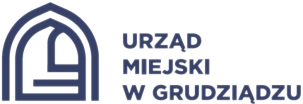 Urząd Miejski w GrudziądzuWydział Transportu WNIOSEKO ZMIANĘ TREŚCI ZEZWOLENIA  NA WYKONYWANIE 
REGULARNYCH / SPECJALNYCH* PRZEWOZÓW OSÓB 
W KRAJOWYM TRANSPORCIE DROGOWYM OZNACZENIE  PRZEDSIĘBIORCY – STAŁE MIEJSCE WYKONYWANIA DZIAŁALNOŚCI,  ADRES I NR TELEFONU:drukowane litery lub pieczęć firmowaProszę o dokonanie zmiany treści:Zezwolenia nrW zakresie: 				     do wglądu oryginały załączonych kserokopii dokumentówwpisać zakres zmian danych objętych treścią zezwoleniaZałączniki:Rozkład jazdySchemat połączeń komunikacyjnychCennik przewozów regularnychWykaz pojazdówczytelny podpis*- niepotrzebne skreślićKLAUZULA INFORMACYJNA RODOW związku z realizacją wymogów określonych w art. 13 ust. 1 i 2 rozporządzenia Parlamentu Europejskiego i Rady (UE) 2016/679 z dnia 27 kwietnia 2016 r. w sprawie ochrony osób fizycznych w związku z przetwarzaniem danych osobowych i w sprawie swobodnego przepływu takich danych oraz uchylenia dyrektywy 95/46/WE (ogólne rozporządzenie o ochronie danych) (Dz. Urz. UE  L 119 s.1, 
z późn. zm.) – zwanym dalej jako RODO, informujemy o zasadach przetwarzania Państwa danych osobowych oraz o przysługujących Państwu prawach z tym związanych:Administratorem Państwa danych osobowych przetwarzanych w Urzędzie Miejskim w Grudziądzu jest Prezydent Grudziądza, 
z siedzibą w Grudziądzu, przy ul. Ratuszowa 1. Kontaktować się z administratorem można w następujący sposób:listownie: ul. Ratuszowa 1, 86-300 Grudziądz,telefonicznie: +48 56 45 10 200,e-mail: bip@um.grudziadz.pl lub sekretariat@um.grudziadz.pl.Administrator wyznaczył Inspektora Ochrony Danych, z którym można kontaktować się we wszystkich sprawach związanych 
z przetwarzaniem danych osobowych oraz korzystania z praw związanych z przetwarzaniem danych e-mail: p.mazur@um.grudziadz.pl oraz pisemnie na adres wskazany na stronie http://bip.grudziadz.pl/strony/16801.dhtml.Pani/Pana dane osobowe Prezydent Grudziądza pozyskał w procesie udzielenia licencji/zezwolenia/zaświadczenia 
w wykonywaniu transportu drogowego osób/rzeczy i będą przetwarzane w celu realizacji uprawnień i obowiązków wynikających z ustawy z dnia 6 września 2001 r. o transporcie drogowym  i  będą udostępniane Głównemu Inspektorowi Transportu Drogowego na podstawie art. 82 g w/w ustawy;Dane Pani/Pana osobowe będą przechowywane przez okres niezbędny do zrealizowania przepisów dotyczących archiwizowania danych obowiązujących u Administratora;Posiada Pani/Pan prawo żądania od Prezydenta Grudziądza sprostowania, usunięcia lub ograniczenia przetwarzania danych osobowych oraz do wniesienia sprzeciwu wobec takiego przetwarzania;Przysługuje Pani/Pan prawo wniesienia skargi do organu nadzorczego, którym jest Prezes Urzędu do Spraw Ochrony Danych Osobowych;Informuje Panią/Pana, że podanie danych osobowych jest wymogiem ustawowym wynikającym z ustawy z dnia 6 września 2001 r. o transporcie drogowym  i jest Pani/Pan zobowiązana do ich podania;Pani/Pana dane osobowe nie przetwarzane w sposób zautomatyzowany, a także nie będą poddawane procesowi profilowania oraz nie będą przekazywane do państwa trzeciego lub organizacji międzynarodowej.